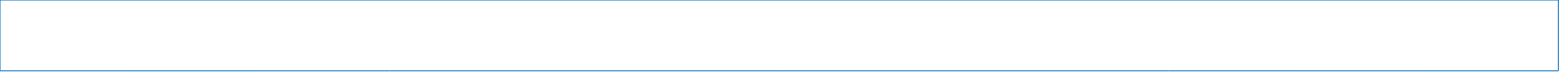 Аты-жөні, тегі:Серікбаева Алтынай Мұхтарқызы                                                              (Жеке құжаты бойынша толтырылады, жеке куәлігі)Туған жылы, айы, күні:10.10.2004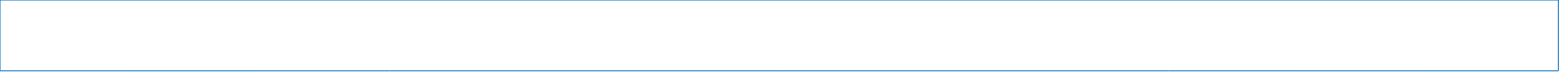 Мекен жайы:Ақтөбе обл Байғанин ауданы Жарлы ауылы Ардагерлер 18 үй                                     (Тіркелген мекен жайы)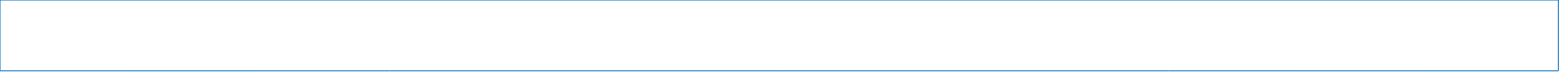                                      (Тұрғылықты мекен жайы)Байланыс телефон:87081887431 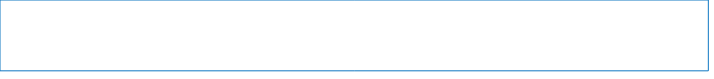 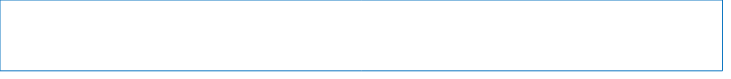                                                                                                 (ұялы)                                                                    (үй)25 4 29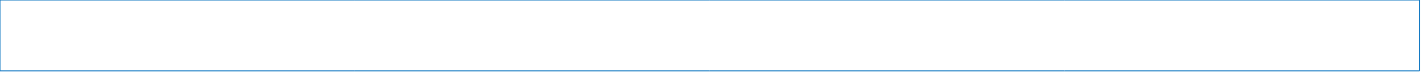 Электрондық поштасы: serikbayeva04@mail.ru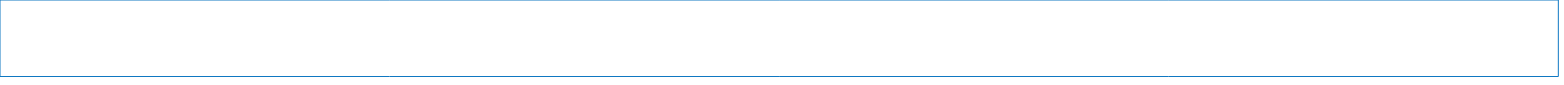 Ата-анасы: Татабай Мәншүк Бегендікқызы     Анасы:                                                                               (Толық аты-жөні, тегі)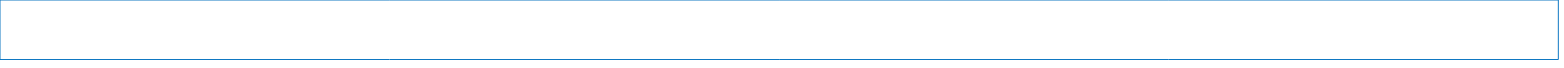      Жұмыс орны: Байғанин орта мектебі     Лауазымы: мұғалім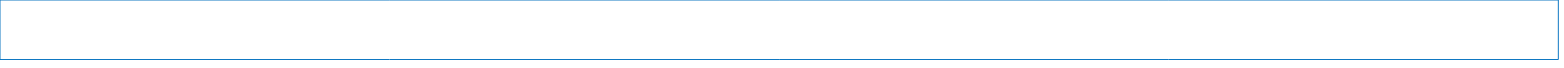      Байланыс телефоны:87788580482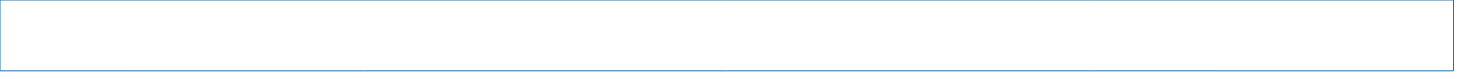 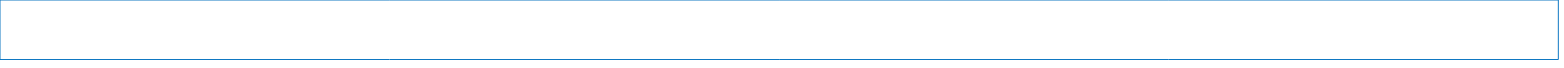      Әкесі:Қайдас Мұхтар Серікбайұлы                                                                                                                                                                             (Толық аты-жөні, тегі)     Жұмыс орны: Каз мұнай газ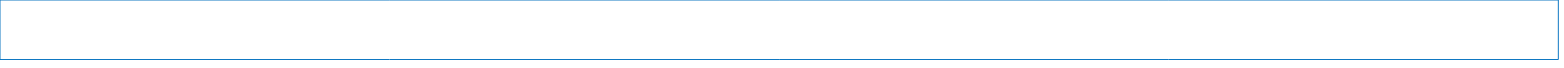      Лауазымы: жұмысшы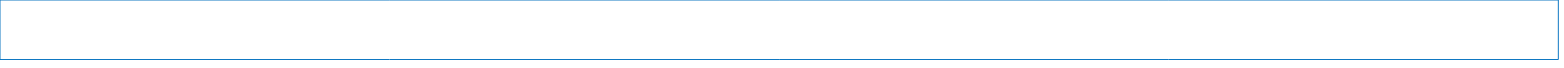      Байланыс телефоны: 87782331812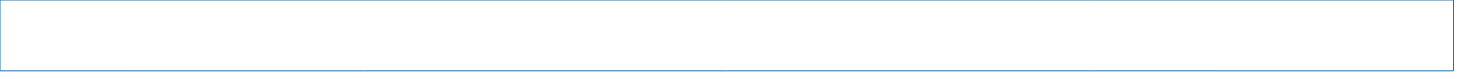 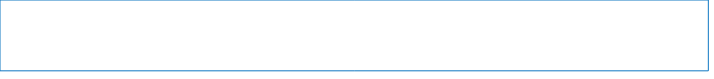 Отбасындағы бала саны:3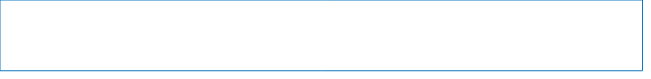 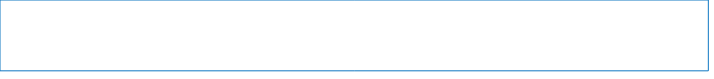 8. Таңдау пәні:                   1. Биалогия                                                               2.Химия                                            3.                                                               4.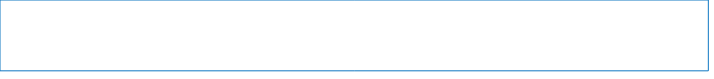 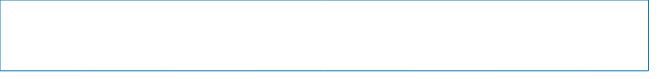 9. Басым бағыттары:      Инженерия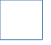      Педагогика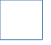 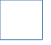      Медицина ✅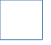  Биотехнология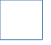  IT технология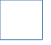  Робототехника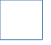 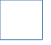  Ғылым  Құрылыс ісі, архитектура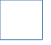  Журналистика 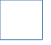 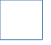  Шет тілдері  Өнер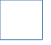 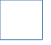  Экономика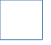  Әскери іс  Юриспруденция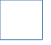  Мұнайгаз ісі/геология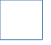  Қызметтер 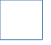 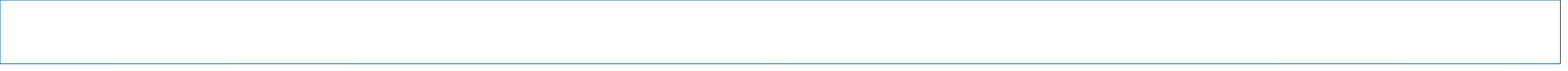  Басқа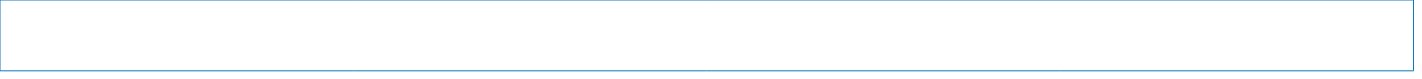 10. Басым ЖОО: 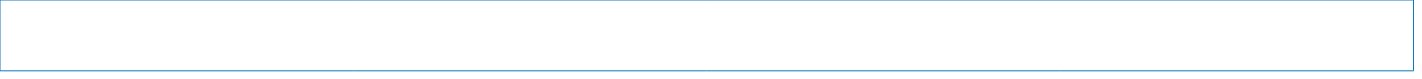 13. Участие в олимпиадах, конкурсах, конференциях, спартакиадах: 14. Выездные курсы: 15. Успеваемость:           16. Интересы и увлечения: 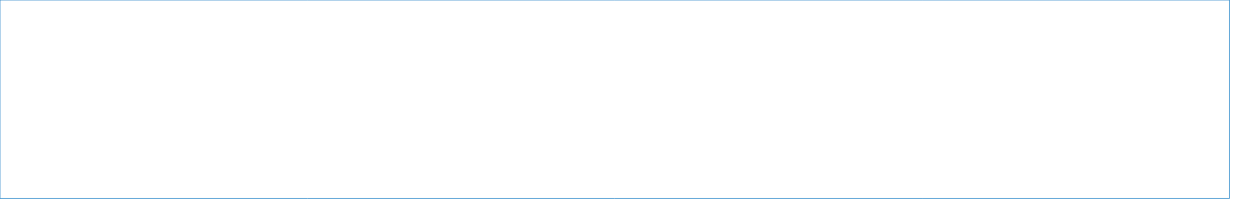           17. Характеристика материального и социального положения семьи: 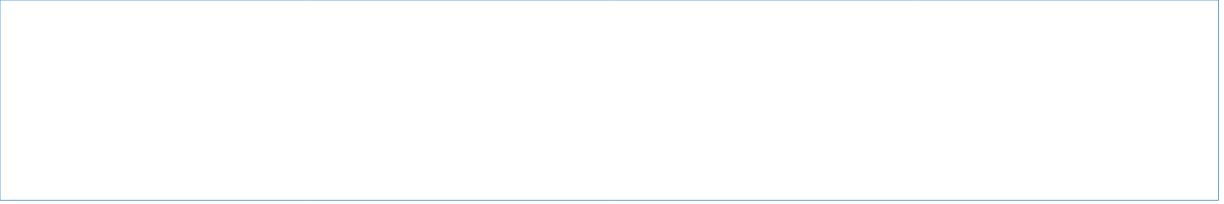 ГодНаименованиеуровеньпредметРезультат(место)Чем отмечен (грамота, диплом, сертификат)ГодСтрана Направлние (наименование) курсовУровень  (областной, региональный, республиканский, международный)Четверть 1234итоговая